АДМИНИСТРАЦИЯ МУНИЦИПАЛЬНОГО ОБРАЗОВАНИЯНАЗИЕВСКОЕ ГОРОДСКОЕ ПОСЕЛЕНИЕКИРОВСКОГО  МУНИЦИПАЛЬНОГО РАЙОНА  ЛЕНИНГРАДСКОЙ ОБЛАСТИП О С Т А Н О В Л Е Н И Еот  14 января 2022 года. № 06Об организации деятельности по обеспечению  холодного водоснабжения и водоотведения на территории муниципального образования Назиевское городское поселение Кировского муниципального района Ленинградской областиВ соответствии с Федеральным законом от 06 октября 2003 № 131-ФЗ «Об общих принципах организации местного самоуправления в Российской Федерации», Федеральным законом от 7 декабря 2011 года № 416-ФЗ «О водоснабжении и водоотведении»,  в связи с прекращением хозяйственной деятельности МУП «НазияКомСервис»,  в целях обеспечения   надлежащего и бесперебойного централизованного  холодного водоснабжения и водоотведения потребителям  до момента передачи имущества водоснабжения и водоотведения из казны муниципального образования Назиевское городское поселение Кировского муниципального района Ленинградской области (далее – МО Назиевское городское поселение) в собственность  Ленинградской области – ГУП «Леноблводоканал», администрация П О С Т А Н О В Л Я Е Т:1.	Определить  с 17 января 2022  года организацией, осуществляющей  эксплуатацию имущества централизованной системы холодного водоснабжения и водоотведения МО Назиевское городское поселение - муниципальное казенное учреждение «Управление хозяйственного обеспечения и транспорта» МО Назиевское городское поселение (далее - МКУ «УХОиТ».2.	МКУ «УХОиТ» обеспечить устойчивое и бесперебойное водоснабжение и водоотведение потребителям в соответствии с требованиями законодательства3.  Общее руководство по обеспечению водоснабжения и водоотведения возложить на директора МКУ «УХОиТ» Н.А.Широкова.4. Разместить настоящее постановление на официальном информационном сайте  МО Назиевское городское поселение  в сети «Интернет» (http://nazia.lenobl.ru/). Заместитель главы  администрации                                                   С.П.Басков  Разослано: дело,  МКУ «УХОиТ», Комитет ЖКХ ЛО,  ГУП «Леноблводоканал», УКХ администрации КМР ЛО, МУП «НазияКомСервис» .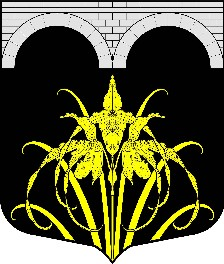 